Приложениек постановлению Администрации муниципального района Исаклинский Самарской области от 20.07.2017 № 625Приложение № 6Минимальный и дополнительный перечни работ по благоустройству дворовых территорий муниципального района Исаклинский Самарской областиТаблица № 1Таблица № 2*Дополнительный перечень работ по благоустройству дворовых территорий многоквартирных домов реализуется при условии полного выполнения минимального перечня работ по благоустройству дворовых территорий многоквартирных домов.Выполнение мероприятий из дополнительного перечня осуществляется с обязательным определением формы участия (финансовое и (или) трудовое) собственников помещений в многоквартирных домах, собственников иных зданий и сооружений, расположенных в границах дворовых территорий, подлежащих благоустройству (далее - заинтересованные лица).**Ремонт элементов фасада многоквартирного дома предусматривает заделку швов в панельных домах, восстановление покрасочного слоя с частичным оштукатуриванием, а также выполнение работ по замене оконных конструкций, входных дверей в подъездах многоквартирных домов, ремонт отмостки, входных групп (козырьков, входов в подъезды) и иных аналогичных видов работ, направленных на приведение фасада многоквартирного дома в надлежащее состояние.Приложение № 7Порядок и форма трудового участия  заинтересованных лиц в выполнении работ Заинтересованные лица принимают участие  в реализации мероприятий по благоустройству дворовых территории в рамках минимального и дополнительного перечней работ по благоустройству в форме трудового участия.Организация трудового участия осуществляется заинтересованными лицами в соответствии с решением общего собрания собственников помещений в многоквартирном доме, дворовая территория которого подлежит благоустройству, оформленного соответствующим протоколом общего собрания собственников помещений в многоквартирном доме. Трудовое участие заинтересованных лиц в выполнении мероприятий по благоустройству дворовых территорий должно подтверждаться документально в зависимости от избранной формы такого участия.Документы, подтверждающие форму участия заинтересованных лиц в реализации мероприятий по благоустройству, предусмотренных минимальным и (или) дополнительным перечнями, предоставляются в Администрацию муниципального района Исаклинский.В качестве документов (материалов), подтверждающих трудовое участие могут быть представлены отчет подрядной организации о выполнении работ, включающей информацию о проведении мероприятия с трудовым участием граждан, отчет совета многоквартирного дома, лица, управляющего многоквартирным домом о проведении мероприятия с трудовым участием граждан. При этом, рекомендуется в качестве приложения к такому отчету представлять фото-, видеоматериалы, подтверждающие проведение мероприятия с трудовым участием граждан.Документы, подтверждающие трудовое участие, представляются в Администрацию муниципального района Исаклинский не позднее 10 календарных дней со дня окончания работ, выполняемых заинтересованными лицами.1.5. Участие выраженное в трудовой форме:- выполнение жителями неоплачиваемых работ, не требующих специальной квалификации: подготовка объекта (дворовой территории) к началу работ (земляные работы, снятие старого оборудования, уборка мусора) и другие работы (покраска оборудования, озеленение территории посадка деревьев, охрана объекта);- предоставление строительных материалов, техники и т.д.;- обеспечение благоприятных условий для работы подрядной организации, выполняющей работы и для ее работников.Приложение № 8ПОРЯДОКразработки, обсуждения с заинтересованными лицами и утверждения дизайн-проектов благоустройства дворовой территории, включаемых в муниципальную программу «Формирование комфортной городской    среды на 2017 год»1. Настоящий порядок устанавливает процедуру разработки, обсуждения с заинтересованными лицами и утверждения дизайн-проектов благоустройства дворовой территории, включаемых в Муниципальную программу  «Формирование комфортной городской среды на 2017 год»   (далее  - Порядок).2. Для целей Порядка  применяются следующие понятия:2.1. дворовая территория - совокупность территорий, прилегающих к многоквартирным домам, с расположенными на них объектами, предназначенными для обслуживания и эксплуатации таких домов, и элементами благоустройства этих территорий, в том числе парковками (парковочными местами), тротуарами и автомобильными дорогами, включая автомобильные дороги, образующие проезды к территориям, прилегающим к многоквартирным домам;2.2. заинтересованные лица - собственники помещений в многоквартирных домах, собственники иных зданий и сооружений, расположенных в границах дворовой территории, подлежащей благоустройству.3. Разработка дизайн - проекта обеспечивается отделом архитектуры и градостроительства Администрации муниципального района Исаклинский Самарской области (далее - уполномоченные органы).4. Дизайн-проект разрабатывается в отношении дворовых территорий, прошедших  отбор,  исходя из даты представления предложений заинтересованных лиц в пределах выделенных лимитов бюджетных ассигнований. В случае совместной заявки заинтересованных лиц, проживающих в многоквартирных домах, имеющих общую дворовую территорию, дизайн - проект разрабатывается на общую дворовую территорию.4. В дизайн - проект включается текстовое и визуальное описание проекта благоустройства, в том числе концепция проекта и перечень (в том числе визуализированный) элементов благоустройства, предполагаемых к размещению на соответствующей территории.5. Содержание дизайн-проекта зависит от вида и состава планируемых работ. Дизайн-проект  может быть подготовлен в  виде проектно-сметной документации или  в упрощенном виде - изображение дворовой территории на топографической съемке в масштабе с отображением текстового и визуального описания проекта  благоустройства дворовой территории и техническому оснащению площадок исходя из минимального и дополнительного перечней работ, с описанием работ и мероприятий, предлагаемых к выполнению, со сметным расчетом  стоимости работ исходя из единичных расценок.  6. Разработка дизайн - проекта включает следующие стадии:6.1. осмотр дворовой территории, предлагаемой к благоустройству, совместно с представителем заинтересованных лиц;6.2. разработка дизайн - проекта;6.3. согласование дизайн-проекта благоустройства дворовой территории  с представителем заинтересованных лиц;6.4. утверждение дизайн-проекта общественной муниципальной комиссией.7. Представитель заинтересованных лиц обязан рассмотреть представленный дизайн-проект в срок не превышающий двух календарных дней с момента его получения и представить в Администрацию муниципального района Исаклинский согласованный дизайн-проект или мотивированные замечания.В случае не урегулирования замечаний, Администрация муниципального района Исаклинский передает дизайн-проект с замечаниями представителя заинтересованных лиц общественной муниципальной комиссии для проведения обсуждения с участием представителя заинтересованных лиц и принятия решения по дизайн-проекту.8. Дизайн - проект утверждается общественной муниципальной комиссией, решение об утверждении оформляется в виде протокола заседания комиссии. Минимальный перечень работ по благоустройству дворовых территорийЕдиничные  расценкиЕдиничные  расценкиОбразец элементов благоустройстваМинимальный перечень работ по благоустройству дворовых территорийМинимальная цена за единицу работ (руб.)Максимальная цена за единицу работ (руб.)Образец элементов благоустройстваУстановка скамеек, шт.50005500Установка урн, шт.10001100Ремонт дворовых проездов, кв. м24762800Дополнительный перечень работ по благоустройству дворовых территорий*Единичные  расценкиЕдиничные  расценкиДополнительный перечень работ по благоустройству дворовых территорий*Минимальная цена за единицу работ (руб.)Максимальная цена за единицу работ (руб.)Оборудование детских и спортивных площадок, за единицу оборудования12002100Оборудование автомобильными парковками, кв. м24003000Озеленение территории, кв. м5001100Ремонт и (или) обустройство отмосток, кв.м11002800Ремонт и (или) обустройство тротуаров и пешеходных дорожек, кв.м10003200Ремонт элементов фасадов многоквартирных домов**, кв. м5002500Ремонт или устройство ограждения, п.м.8001100Устройство пандусов, п.м9002300Иные аналогичные виды работ по решению собственников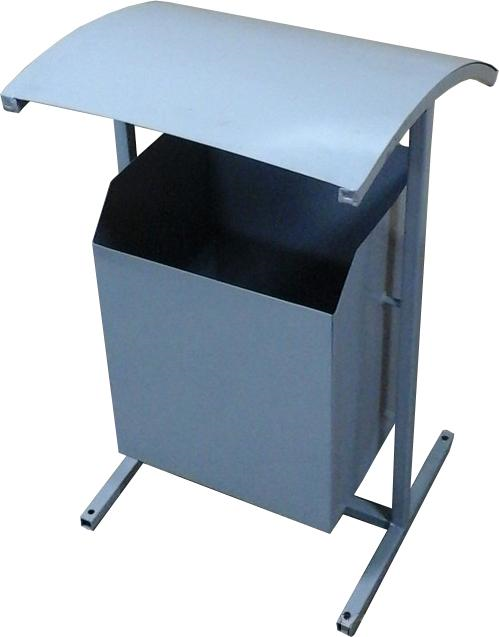 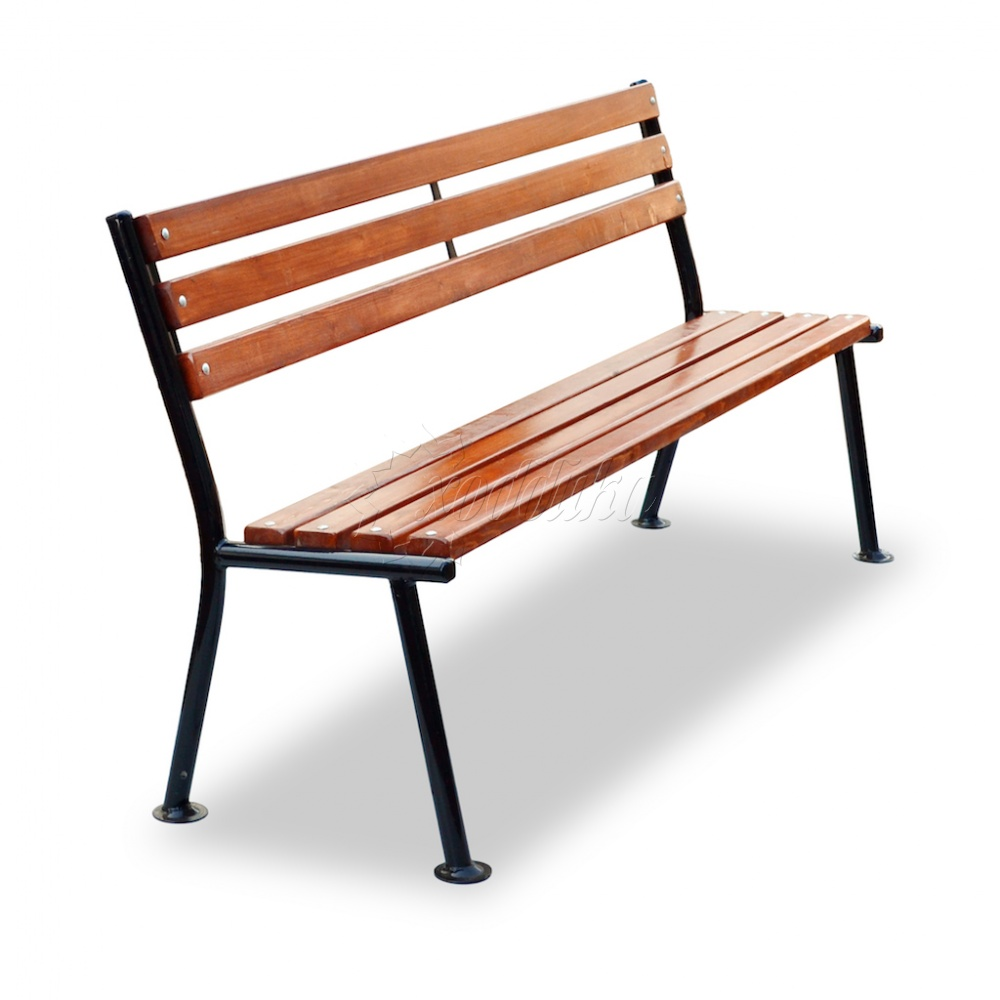 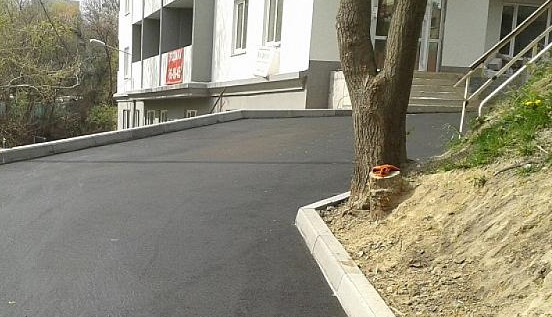 